ERRATA - REGULAMENTO XIX COOPSPORTES – 2023Belo Horizonte, 22 de março de 2023Seguem itens que foram reformulados no Regulamento do XIX CoopsportesA) Onde se lê:6. LIMITE DE PARTICIPAÇÃO POR MODALIDADE NAS ETAPAS CLASSIFICATÓRIASLê-se: B) Onde se lê: 6.2. Do Sistema de Disputa: em função do número de participantes em cada modalidade, o sistema de competição do XIX COOPSPORTES será organizado em até quatro fases, conforme o disposto a seguir:5 a 12 equipes inscritas: - Para o Futebol Society, Futsal e Vôlei: de cinco equipes para cima, será formado chave única com cada equipe realizando apenas 2 jogos escolhidos por sorteio. Os quatro melhores classificados disputarão a semifinal.- Para as demais modalidades: até cinco equipes inscritas, chave única todos contra todos.- De seis equipes para mais, formação de chaves com no máximo quatro participantes em cada.Lê-se: 6.2. Do Sistema de Disputa: em função do número de participantes em cada modalidade, o sistema de competição do XIX COOPSPORTES será organizado em até quatro fases, conforme o disposto a seguir:5 equipes inscritas: - Para o Futebol Society, Futsal e Vôlei: de cinco equipes para cima, será formado chave única com cada equipe realizando apenas 2 jogos escolhidos por sorteio. Os quatro melhores classificados disputarão a semifinal.- Para as demais modalidades: até cinco equipes inscritas, chave única todos contra todos.C) Onde lê-se9. DOCUMENTAÇÃO NECESSÁRIA PARA PARTICIPAÇÃO NAS ETAPAS CLASSIFICATÓRIAS 9.1.2. Preencher Questionário do Atleta (Prontidão para Atividade Física e Declaração de Atleta Não Profissional), conforme Anexo C para: É obrigatório a todos os atletas das modalidades Futebol Society, Futsal, Queimada, Vôlei e Peteca o preenchimento do Questionário de Prontidão para Atividade Física. Para as modalidades Buraco, Dama, Sinuca, Truco e Xadrez é facultativo o preenchimento do mesmo. Não obstante, é obrigatório, para todas as modalidades, assinalar a opção de Atleta Não Profissional no Termo de Responsabilidade do Atleta.Lê-se9. DOCUMENTAÇÃO NECESSÁRIA PARA PARTICIPAÇÃO NAS ETAPAS CLASSIFICATÓRIAS 9.1.2. Preencher Questionário do Atleta (Prontidão para Atividade Física e Declaração de Atleta Não Profissional), conforme Anexo C para: É obrigatório a todos os atletas das modalidades Futebol Society, Futsal, Queimada, Vôlei e Peteca o preenchimento do Questionário de Prontidão para Atividade Física. Para as modalidades Buraco, Dama, Sinuca, Tênis de Mesa, Truco e Xadrez é facultativo o preenchimento do mesmo. Não obstante, é obrigatório, para todas as modalidades, assinalar a opção de Atleta Não Profissional no Termo de Responsabilidade do Atleta.D) Onde lê-seDOS UNIFORMES NAS ETAPAS CLASSIFICATÓRIAS E FINALOs uniformes que deverão conter a numeração são os que envolvem atividades coletivas, sendo: Futebol Society e Futsal e Vôlei.Lê-seDOS UNIFORMES NAS ETAPAS CLASSIFICATÓRIAS E FINALOs uniformes que deverão conter a numeração são os que envolvem atividades coletivas, sendo: Futebol Society e Futsal. E) Onde lê-seFUTSAL15.2.  Em caso de suspensão do técnico, o Chefe de Delegação deverá assumir a função, por ser o único participante apto para o mesmo.Lê-se15.2.  Em caso de suspensão do técnico o Chefe de Delegação deverá assumir a função por ser o único participante apto para o mesmo. Caso não seja possível, um atleta da própria equipe poderá assumir na partida.F) Onde lê-seFUTEBOL SOCIETY – CAMPO DE GRAMA9.5. Em caso de suspensão do técnico, o Chefe de Delegação deverá assumir a função, por ser o único participante apto para o mesmo.Lê-seFUTEBOL SOCIETY – CAMPO DE GRAMA9.5. Em caso de suspensão do técnico o Chefe de Delegação deverá assumir a função por ser o único participante apto para o mesmo. Caso não seja possível, um atleta da própria equipe poderá assumir na partida.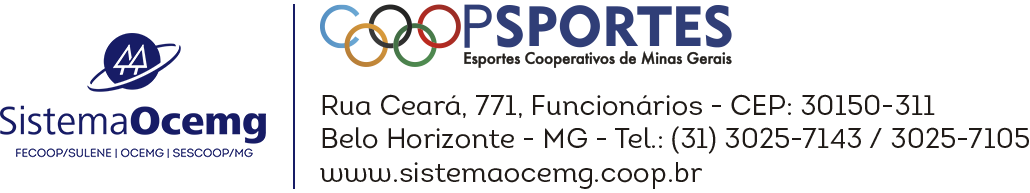 MODALIDADESNº mínimo de atletas por equipeNº máximo de atletas por equipeNº máximo de equipes participantesEXPECTATI-VA TOTAL ATLETASFutebol Society710550Futsal58540MODALIDADESNº mínimo de atletas por equipeNº máximo de atletas por equipeNº máximo de equipes participantesEXPECTATIVA TOTAL ATLETASFutebol Society710650Futsal58640